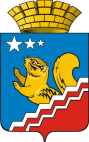 АДМИНИСТРАЦИЯ ВОЛЧАНСКОГО ГОРОДСКОГО ОКРУГАПРОТОКОлЗаседание совета по социально-значимым заболеваниям на территории Волчанского городского округа14.03.2023 г.                                                                                                                       № 110-00 чЗал заседания администрации Волчанского городского округа Председатель: Бородулина Инна Вениаминовна – заместитель главы администрации Волчанского городского округа по социальным вопросам.Секретарь: Кузнецова Наталья Сергеевна – старший инспектор организационного отдела администрации Волчанского городского округа.Присутствовали: Анисимов Сергей Владимирович - директор МАОУ ДО «ДЮСШ», Батуева Наталья Александровна – специалист по кадрам МАУК «Культурно-досуговый центр» ВГО, Бушуева Лариса Николаевна – директор МУП «Волчанский автоэлектротранспорт», Воробьева Анастасия Андреевна – и.о. главного врача ГАУЗ СО «Волчанская городская больница», Отец Георгий – иерей Храма Николая Чудотворца г. Волчанска (Никольский храм),  Косинцев Валерий Вильевич – председатель Общественной палаты ВГО,  Лаврова Ирина Сергеевна – заведующая отделением № 50 ГАУЗ СО «СОКПБ» филиал «Северная психиатрическая больница»,  Напольских Надежда Владимировна – заместитель начальника ТОИОГВ СО Управление социальной политики Министерства социальной политики Свердловской области № 15 по г. Краснотурьинску, Рябова Дарья Юрьевна – старший инспектор Отдела образования ВГО,  Смагина Татьяна Рудольфовна – заведующий филиалом ГАПОУ СО «Карпинский машиностроительный техникум» в г. Волчанске, Трофимова Валентина Иосифовна – исполняющий обязанности директора  ГАУСО СО «КЦСОН г. Волчанска».О демографических показателях: рождаемость, смертность, заболеваемость на данный период.СЛУШАЛИ: Воробьеву Анастасию Андреевну: прикрепленное население на 10.03.2023 года (по данным ТФОМС) - 8494 человек, в том числе дети, подростки 0-17 лет – 1888 человек, трудоспособный возраст – 3999 человек, старше трудоспособного – 2607 человек (Приложение 1, 2). Численность прикрепленного населения снижается, в процентом соотношении составляет: 47 % - трудоспособный возраст, 30,7 % - старше трудоспособного возраста, 18,6 % - дети и 3,7 % - подростки. Рождаемость не повышается, за 2 месяца 2023 года составила 7 детей. По смертности: 1 место занимает сердечно-сосудистые заболевания, 2 место - онкозаболевания, на 3 месте – другие смерти. За 2022 год смертность составила – 145 человек, за 2 месяца 2023 года – 21 человек. РЕШИЛИ: Принять информацию к сведению. Рекомендовать руководителям организаций, учреждений: 2.1.  Усилить контроль по направлению работников на профилактические, медицинские осмотры и диспансеризацию;Срок: по плану больницы.2.2.  Осуществить совместно с ГАУЗ СО «Волчанская городская больница» санитарно-просветительные работы с населением в области охраны здоровья женщин и детей, безопасного материнства;Срок: постоянно.2.3.     Совместно с ГАУЗ СО «Волчанская городская больница» (А.А. Воробьева), с главным редактором газеты «Волчанские Вести» (М.В. Палецких) организовать мероприятия, направленные на формирование семейных ценностей, материнства.Срок: ежеквартально.О заболеваемости на территории Волчанского городского округа по итогам 2022 года.СЛУШАЛИ:Воробьеву Анастасию Андреевну: заболеваемость за 2 месяца 2023 года составила: по туберкулезу – 1 случай, новообразования – 8 случаев, сифилис – 0 человек, ВИЧ – 3 случая, гепатиты В и С – 0 человек, болезни, характеризующиеся повышенным кровяным давлением - 7 человек, сахарный диабет – 2 человека.РЕШИЛИ:Информацию  принять к сведению.Рекомендовать руководителям организаций, учреждений: 2.1.   Обеспечить проведение мероприятий, направленных на повышение уровня информированности населения о мерах профилактики социально-значимых заболеваний, снижение смертности и ведение здорового образа жизни.Срок: ежеквартально.Главному редактору общественно-политической газеты «Волчанские вести» (Палецких М.В.) продолжать вести тематическую страницу «Здоровье».Срок: в течение 2023 года.Рекомендовать главному редактору общественно-политической газеты «Волчанские Вести» (М.В. Палецких) и секретарю совета по социально-значимым заболеваниям администрации ВГО (Кузнецова Н.С.) разместить  информацию о пользе потребления фруктов и овощей в день на официальном сайте и социальных сетях администрации Волчанского городского округа.Срок: 2 квартал 2023 года.О работе совета по профилактике социально-значимых заболеваний, в соответствии с утвержденным планом работы на 2023 год.СЛУШАЛИ: Бородулину Инну Вениаминовну: по I кварталу 2023 года: 30.01.2023 года сформирован Молодежный совет при главе Волчанского городского округа; реализуется большой проект «Будь здоров!»; расширяются ряды юнармейцев. Для работы по укреплению общественного здоровья на 2023 год реализуется План проведения региональных тематических мероприятий по профилактике заболеваний и поддержке здорового образа жизни на 2023 год. В январе прошли мероприятия, направленные на продвижение активного образа жизни, профилактики неинфекционных заболеваний, диспансеризаций и профосмотров, неделя здоровья матери и ребенка, а также ведется подготовка к Всемирному дню борьбы против туберкулеза.РЕШИЛИ:Принять информацию к сведению. Членам комиссии: 2.1.     Рекомендовать провести мероприятия направленные на борьбу с электронными сигаретами.Срок: постоянно.Реализация муниципальной программы «Укрепление общественного здоровья в Волчанском городском округе до 2024 года»  за I квартал 2023 года.СЛУШАЛИ: Бородулину Инну Вениаминовну: муниципальная программа «Укрепление общественного здоровья населения Волчанского городского округа» до 2024 года реализуется уже больше года.  Анисимова Сергея Владимировича: в Волчанском городском округе функции муниципального органа управления физической культурой и спорта выполняет Коллегия по физической культуре, спорту и туризму на общественных началах, в состав которой входят: председатель Коллегии – Бородулина Инна Вениаминовна, заместитель главы Волчанского городского округа по социальным вопросам; заместитель председателя – Анисимов Сергей Владимирович, директор МАОУ ДО «ДЮСШ»; члены коллегии – 6 человек.Основным учреждением, занимающимся вопросами физической культуры и спорта на территории Волчанского городского округа является Муниципальное автономное образовательное учреждение дополнительного образования «Детско-юношеская спортивная школа», с количеством учащихся – 408 человек. Кроме того, МАОУ ДО «ДЮСШ» регулярно посещают  люди  18  лет и старше на занятия по фитнес-аэробике (28 человек),  футболу    (11 человек) и волейболу (15 человек) на платной основе. Открыты отделения по видам спорта бокс, лыжные гонки, волейбол, мини-футбол, шахматы, баскетбол и адаптивной физической культуры. В оперативном управлении находится стадион «Труд», где расположена лыжная база, проходят тренировки воспитанников отделения лыжных гонок. В течение года на территории стадиона проводятся городские спортивные мероприятия: соревнования по футболу, волейболу, лыжным гонкам, легкой атлетике и другие, мероприятия комплекса ГТО. МАОУ ДО «ДЮСШ» является центром тестирования. В Волчанском городском округе спортивно-оздоровительную работу ведут:- 2 дошкольных учреждения. Количество занимающихся составило 335 человек;- 2 общеобразовательных учреждения с количеством учащихся 900 человек;- Филиал ГАОПОУ СО «Карпинский машиностроительный техникум» с количеством учащихся 92 человека;- Волчанский механический завод – филиал АО «НПК  Уралвагонзавод»                   им. Ф.Э. Дзержинского с количеством занимающихся физической  культурой  и  спортом 812 человек;- Муниципальное автономное учреждение культуры «Культурно-досуговый центр»  - с количеством занимающихся 73 человека.Обеспеченность физкультурными кадрами составляет 90 %. В учреждениях города работают 25 специалистов. Из общего состава – 11 женщин, 3 специалиста в возрасте до 30 лет, 15 специалистов – 31-60 лет и 7 специалистов старше 60 лет, 8 из них имеют высшее образование и 7 человек со средним. В МАОУ ДО «ДЮСШ» работают 11 тренеров-преподавателей (в т.ч. 5 человек по внешнему совместительству) и 1 инструктор-методист.Профессиональность тренерского состава характеризуется призовыми местами воспитанников в соревнованиях областного, всероссийского уровня, постоянно ведется работа как над результатами, так и над формированием здорового образа жизни у населения. В 2022 году прошли очередную аттестацию (подтвердили свои квалификационные категории) два тренера МАОУ ДО «ДЮСШ»:- Ахматдинов Самигула Казыханович, тренер отделения бокса – высшая квалификационная категория;- Пермяков Андрей Юрьевич, тренер отделения бокса – первая квалификационная категория.МАОУ ДО «ДЮСШ» активно работает с Советом ветеранов города и с обществом инвалидов и лиц с ОВЗ по организации и проведению спортивных и оздоровительных мероприятий. В 2022 году было проведено 54 мероприятия.Кроме того, активно сотрудничаем с областными федерациями бокса и лыжных гонок, Федерацией лыжных гонок и Федерацией бокса г. Краснотурьинска, Федерацией футбола Северного управленческого округа и Федерацией шахмат Северного управленческого округа. Согласно календарям спортивно-массовых мероприятий федерации по видам спорта, спортсмены городского округа принимают активное участие во всех всероссийских и региональных соревнованиях. В Волчанском городском округе в дошкольных и общеобразовательных учреждениях насчитывается 7 штатных физкультурных работников: 2 человека в дошкольных организациях и 5 человек в общеобразовательных учреждениях.В дошкольных учреждениях процесс физического воспитания основан на выполнении требований соответствующих программ и осуществляется в следующих организационных формах: физкультурные занятия в режиме дня; игры с элементами и реабилитационные мероприятия (по плану медицинских работников); работа по взаимодействию с семьей; индивидуальная и дифференцированная работа с детьми, имеющими отклонения в физическом и двигательном развитии; активный отдых. Для детей дошкольного возраста было проведено 10 мероприятий.В 2022 года в МАОУ ДО «ДЮСШ» продолжена работа со спортивно-оздоровительными группами воспитанников детских садов для приобщения детей к здоровому образу жизни и посещению спортивных кружков и секций: старшие группы МАДОУ детский сад комбинированного вида № 4 в рамках сетевого взаимодействия регулярно посещают МАОУ ДО «ДЮСШ» на занятия по фитнес-аэробике и адаптивной физической культуре (125 человек).На базе общеобразовательных школ проводится спортивно-оздоровительная работа, количество учащихся, посещающих учебные занятия по физической культуре (урочной форме) составляет 900 человек.С 2021 года в МАОУ СОШ № 23 открыт Школьный спортивный клуб «Олимп», где культивируются следующие спортивные кружки (50 человек):«Кроссфит»«Хоккей»«Ритмика»С 2022 года в МАОУ СОШ № 26 открыт Школьный спортивный клуб «Юниор», где открылись следующие кружки (30 человек):«Юнармия»«Адаптивная физическая культура»«Волейбол и баскетбол».Количество учащихся, посещающих спортивные секции во внеурочное время, по различным видам спорта составляет 488 человек, 408 из них в МАОУ ДО «ДЮСШ».Второй год проводится Спартакиада муниципальных общеобразовательных учреждений, включающая соревнования по баскетболу, пионерболу, волейболу, мини-футболу, легкой атлетике и многоборью ГТО.Активная физкультурно-оздоровительная работа в Волчанском городском округе проводится на градообразующем предприятии Волчанский механический завод – филиал АО «НПК «Уралвагонзавод» им. Ф.Э. Дзержинского:- функционирует для населения Волчанского городского округа и работников предприятия оздоровительный комплекс «Водолей» На базе комплекса имеется бассейн, тренажерный зал, сауна;- детская команда «Луч» по хоккею принимает участие в окружных и региональных соревнованиях;- на базе заводского гостиничного комплекса имеется и используется населением теннисный корт и баскетбольная площадка;- в зимний период работает лыжная база.Коллективы Волчанского механического завода – филиала АО «НПК «Уралвагонзавод» им. Ф.Э. Дзержинского, 267 ПСЧ 6 ПСО ФПС ГПС ГУ МЧС Росси по Свердловской области, ГАУЗ СО «Волчанская городская больница», общества предпринимателей города и бюджетных организаций принимают активное участие в городских командных соревнованиях. Каждое предприятие выставляет свою команду. В проведенных на территории 74 физкультурно-спортивных муниципальных и окружных мероприятиях приняли участие 4133 человека. В выездных соревнованиях разного уровня в 2022 году участвовали 333 спортсмена МАОУ ДО «ДЮСШ».Участие во всероссийских и международных соревнованиях:Всероссийские соревнования РФСО «СПАРТАК» по боксу 15.05-22.05.2022 г. в г. Тобольске – Кочнова Иванна Михайловна – 1 место;Первенство России по боксу 21.05-29.05.2022 г. в г. Королеве – Светлова Полина Константиновна – 1 место.Чемпионат России по боксу 13.10 – 26.10.2022 г. в г. Краснодаре – Кочнова Иванна Михайловна – 3 место.Международный турнир по боксу 19.11 – 29.11.2022 г. в г. Минске республика Беларусь – Кочнова Иванна Михайловна – 2 место.Члены сборных команд: - Кочнова Иванна Михайловна, кандидат в мастера спорта по боксу, является членом сборной команды Российской Федерации по боксу;- Светлова Полина, Лязин Ярослав (кандидат в мастера спорта России), Михня Анна и Отраднова Алиса, являются членами сборной команды Свердловской области по боксу.Так же на базе МАОУ ДО «ДЮСШ» работает отделение по адаптивной физической культуре (2 тренера-преподавателя, прошедшие переподготовку по программе «Адаптивная физическая культура»). Открыты две группы для детей с ограниченными возможностями здоровья и детей-инвалидов (16 человек).В ноябре 2020 года МАОУ ДО «ДЮСШ» заключен договор о предоставлении имущества в безвозмездное пользование с Государственным автономным учреждением Свердловской области «Спортивно-адаптивной школой паралимпийского резерва» г. Екатеринбурга (договор № 4 от 20.11.2020 г.) о получении оборудования в 2021-2022 году на сумму 1 069 561 рублей, в рамках совместной деятельности по комплексной реабилитации и абилитации инвалидов, в том числе детей-инвалидов на территории Свердловской области. По условиям этого договора МАОУ ДО «ДЮСШ» г. Волчанска обязуется проводить мероприятия по комплексной реабилитации и абилитации инвалидов, в том числе детей-инвалидов, проживающих на территории Волчанского городского округа, средствами адаптивной физической культуры. Батуеву Наталью Александровну: в рамках муниципальной программы «Укрепление общественного здоровья в Волчанском городском округе до 2024 года» сотрудниками клуба поселка Вьюжный, Библиотечно-музейного центра, МАУК «КДЦ» ВГО проводятся мероприятия по пропаганде здорового образа жизни, приобщают посетителей к здоровому образу жизни, преодоление негативных явлений среди детей и молодежи:в клубе поселка «Вьюжный» - спортивные мероприятия «Каникулярное лето-здоровое лето!», «Физкульт-Ура!». Развлекательные и познавательные мероприятия «День добрососедства», «День семьи, любви и верности», «Летний день – год кормит» и другие.По централизованной библиотечной системе – регулярно в стенах библиотеки оформляются книжные выставки: «Новое поколение выбирает здоровье», «Вредные привычки», «В библиотеку за здоровьем» и другие. По материалам выставок проводятся обзоры, беседы. Фонды библиотек ежегодно пополняются книгами по профилактике вредных привычек и пропаганде здорового образа жизни. Самые популярные из них: «Детям по гигиене. В погоне за вредными микробами», «Семейная энциклопедия здоровья», «Влюбись в здоровье» И.А. Котешева, «Как жить без лекарств в России» Е. Мильнер. Кроме книг используются периодические издания: журналы «ФИС», «Нарконет».Ежегодно, в апреле проводится День здоровья, посвященный Всемирному дню здоровья. В этот день в библиотеках города оформляются подборки литературы, такие как «Здоровье в порядке, спасибо зарядке», различные выставки, например, выставка-рекомендация «Здоровье в твоих руках», проводятся беседы, обзоры, часы информации.5 апреля – вернисаж книг «Азбука здоровья» (7 апреля – Всемирный день здоровья),5 апреля – тропа здоровья «Секреты здоровья» (7 апреля – Всемирный день здоровья),7 апреля – выставка-совет «До здоровья, рукой подать!» (7 апреля – Всемирный день здоровья),7 апреля – книжная выставка «Выбираем здоровье» (7 апреля – Всемирный день здоровья) в рамках весенней недели добра, раздача витаминов,7 апреля – минутки полезной информации «Поговорим о здоровье» (7 апреля – Всемирный день здоровья),10 августа – тропа здоровья «В здоровом теле – здоровый дух» (12 августа – День физкультурника),10 сентября – выставка-обзор «Трезвая семья – здоровая нация» (11 сентября – День трезвости.В МАУК «КДЦ» ВГО проводятся мероприятия:8 апреля – Всемирный день здоровья. Мульт «ГОРОД», игровая программа,20 мая – открытие летнего сезона в парке культуры и отдыха «Комсомольский» - «Стартуем в лето!»,1 июня – Международный день защиты детей. Большой праздник в парке культуры и отдыха «Комсомольский»,24 июня – городской праздник «День Молодежи»,9 сентября – закрытие летнего сезона в парке культуры и отдыха «Комсомольский» большой массовый праздник. Всероссийский День трезвости, городская зарядка.С октября по 1 декабря – фестиваль по профилактике всех форм зависимости «Мир должен быть лучше».РЕШИЛИ:Принять информацию к сведению. Руководителям учреждений и организаций: 2.1.   Рекомендовать обновить стенды о профилактики развития онкологических заболеваний.Срок: постоянно.2.2.  Активно принимать участие в оздоровительных и спортивных мероприятиях города, в городском конкурсе на лучшую постановку оздоровительно-спортивной работы на предприятиях и организациях города. Срок: в течение года.5.Реализация муниципальной программы «Профилактика социально – значимых заболеваний на территории Волчанского городского округа до 2024 года» (I, II программы) за I квартал 2023 годаСЛУШАЛИ: Бородулину Инну Вениаминовну: муниципальная программа «Профилактика социально-значимых заболеваний на территории Волчанского городского округа до 2024 года» позволяет решать вопросы профилактики по:профилактике ВИЧ-инфекции;предупреждении распространения туберкулеза;предупреждении возникновения, распространения инфекционных заболеваний, управляемых средствами специфической профилактики;формированию здорового образа жизни у населения Волчанского городского округа.ГАУЗ СО «Центр общественного здоровья и медицинской профилактики» активно оказывает содействие в профилактической работе: размещаются ссылки на онлайн - опрос во всех возможных ресурсах, в том числе на официальном сайте администрации Волчанского городского округа, страницах в социальных сетях, мессенджерах администрации Волчанского городского округа, а также в социальных сетях общественно-политической газеты «Волчанские Вести».РЕШИЛИ:Принять информацию к сведению.Руководителям учреждений и организаций:2.1.  Рекомендовать провести беседы в коллективах о профилактике основных социально-значимых неинфекционных заболеваний и иммунопрофилактике инфекционных заболеваний.Срок: 1 квартал 2023 года.6.Об организации мероприятий, посвященных Всемирному Дню борьбы с туберкулезом.СЛУШАЛИ: Батуеву Наталью Александровну: Систематически оформляются и обновляются информационные стенды по вопросам формирования здорового образа жизни, профилактики туберкулеза и ВИЧ-инфекции в МАУК «Культурно-досуговый центр» ВГО, библиотеке А.С. Пушкина, библиотеке для взрослых, музее, клубном формировании «Поиск», клубе п. Вьюжный.Включены вопросы по профилактике ВИЧ-инфекции в программу вводного инструктажей по охране труда. Ежегодные флюорографические осмотры по графику. Списки сотрудников переданы в кабинет ФГО и регулярно редактируются. Ведется контроль своевременного прохождения работниками учреждения флюорографического осмотра с целью предупреждения заболевания туберкулезом. Прием на работу работников с результатами флюорографического обследования.В соответствии с планом мероприятий по профилактике туберкулеза и ВИЧ-инфекции проведены мероприятия (приложение).РЕШИЛИ:Принять информацию к сведению.Рекомендовать и.о. главного врача ГАУЗ СО «Волчанская городская больница» (Воробъева А.А.):2.1.  Обеспечить выполнение 100 % плана по флюорографическому обследованию населения; обратить особое внимание на привлечение к обследованию групп клинического и социального риска населения  Срок: постоянно.2.2.  Активизировать санитарно-просветительскую работу с населением по вопросам профилактики туберкулеза, в том числе о необходимости проведения заключительной дезинфекции в очагах туберкулеза.Срок: постоянно.Рекомендовать руководителям предприятий, организаций и учрежденийОбеспечить своевременное предоставление списков на прохождение флюорографического обследования в ГАУЗ СО «Волчанская городская больница» с разбивкой по кварталам (в случае необходимости). В список включать только основных сотрудников, подлежащих флюорографическому обследованию (без учета совместительства и находящихся в декретном отпуске).Не допускать к работе сотрудников не прошедших флюорографический осмотр 2 года и более, а также не прошедших флюорографическое обследование в срок согласно графику.Проводить сверку прохождения сотрудниками флюорографического осмотра до момента достижения 100 % выполнения.7.Об организации работы Совета Движения  «Попечительство о народной трезвости»СЛУШАЛИ: Иерея Отца Георгия: потребление алкоголя в настоящее время является одним из главным фактором смертности трудоспособного населения. По оценке экспертов, с потреблением алкоголя связаны 69 % смертей от цирроза печени, 61 % от кардиомиопатии и миокардита, 47 % от панкреатита. Безопасных доз алкоголя – не существует. Потребление алкоголя является причиной высокой смертности, заболеваемости, преступности, травматизма, дорожно-транспортных происшествий и бытового насилия.Изучив анализ результатов судебно-медицинских экспертиз, по которому видно, что основную долю отравлений составляют отравления этиловым спиртом. На иные яды, к которым относится и метанол, приходится существенно меньший процент. Это означает, что необходимо не только регулировать метанол и бороться с суррогатами, но и в целом снижать потребление алкоголя.Крайне необходимо продолжить и усиливать антиалкогольную политику.РЕШИЛИ:Принять информацию к сведению.Рекомендовать главному редактору общественно-политической газеты «Волчанские Вести» (М.В. Палецких) и секретарю совета по социально-значимым заболеваниям администрации ВГО (Кузнецова Н.С.) организовать информирование населения о важности физической активности, путем публикаций в СМИ, размещения на официальном сайте и социальных сетях администрации ВГО. Срок: ежеквартально.Рекомендовать Отделу образования ВГО:Организовать проведение бесед с обучающимися общеобразовательных организаций, направленных на формирование потребностей в ведении здорового образа жизни;Срок: постоянно.Психологическое консультирование родителей по вопросам проблемных взаимоотношений с детьми;Срок: постоянно.Распространение информационных листовок на родительских собраниях по теме профилактики алкоголизма, злоупотребления табачными изделиями и электронными сигаретами в подростковой среде.Срок: по графику проведения родительских собраний.Председатель                          			   	      		             И.В. БородулинаСекретарь                                                                                    	    Н.С. КузнецоваПриложение ___Динамика численности населения муниципального образования      По данным Росстата Прикрепленное население на 10.03.2023 ( по данным ТФОМС) -   8494 чел., в том числе дети, подростки 0-17 лет – 1888 чел.,  трудоспособный возраст – 3999 чел.,  старше трудоспособного – 2607 чел.Приложение ___Динамика основных медико-демографических показателейПриложение ___Заболеваемость населения (на 1000 населения)Приложение ___Первичная заболеваемость социально значимыми болезнямиПриложение № ___Мероприятия по профилактике туберкулеза и ВИЧ-инфекции Муниципального автономного учреждения культуры «Культурно-досуговый центр» Волчанского городского округаКонтингенты населения201720172018201820192019202020202021202120222022Контингенты населенияв тыс.в %в тыс.в %в тыс.в %в тыс.в %в тыс.в %в тыс.в %Численность населения, в т.ч.9,6061009,3041008,8021008,7671008,6961008571100дети 0-14 лет1,82118,91,78019,11,69619,21,68519,21,66719,2160518,7подростки 15-17 лет3213,33073,30,2833,20,2933,30,3003,43023,5взрослые7,46477,77,21777,66,82377,56,78977,46,72977,46,66477,8ПоказательЕдиницы измерения2020202020212021202220222023  2 мес2023  2 месРождаемость кол-во человек/ на 1000 населения839,4748,5617,174,9Общая смертность кол-во человек/ на 1000 населения16218,518421,1614516,92114,7сердечно-сосудистых заболеваний кол-во человек/ на 100 000 населения54615,056643,949571,710700,0в.т.ч. от инфаркта миокардакол-во человек/ на 100 000 населения779,8334,5558,31от ОНМКкол-во человек/ на 100 000 населения779,8780,59105,02онкологических заболеванийкол-во человек/ на 100 000 населения19216,721241,5273156420,02019(на 1000 населения)2020(на 1000 населения)2021    (на 1000 населения)2021 (случаев)2022 (на 1000 населения)2022 (случаев)2023(на 1000 населения)2023 (случаев)Общая заболеваемость всего населения, в т. ч.: 1924,12168,82058,317899 1930,2165442240,83201детей 0-14 лет2154,621452490,141512484,139872994,4801подростков 15-17 лет1501,722152333,37002155,66512503,3126взрослых1612,721721939,1130481786,6119062047,42274Первичная заболеваемость всего населения, в т. ч.: 901,3802,41032,089741061,891011232,81761детей 0-14 лет1511,318692167,936142224,935712583,2691подростков 15-17 лет906,511801763,35291817,95492106,0106взрослых574,6521717,94831747,44981867,9964Заболеваемость на 100 тыс. населения2019(на 100тыс населения)2020(на 100тыс населения)2021(на 100тыс населения)  2022(на 100тыс населения) 2023   2 месТуберкулез101,745,634,5105,0По данным Поповой З.Ф.Новообразования345479,1620,9595,0560,0 8 случаевПсихические расстройства---нет данныхНаркологические заболевания---нет данныхСифилис---по данным Журба И.Н.ВИЧ/СПИД129,0228,1103,5186,7по данным Журба И.Н.Гепатиты В и С-34,2-по данным Журба И.Н.Болезни, характеризующиеся повышенным кровяным давлением1064,4216,7459,9326,7490,0 7 случаевСахарный диабет322,5216,7344,9379,4140,02 случая№ п/пНазвание мероприятия1 марта1 марта – Международный день борьбы с наркоманией и наркобизнесом- Выставка-призыв «Я выбираю жизнь»- Выставка-предупреждение «Наркотикам – стоп. Наркотикам – нет».- Выставка-призыв «Будущее без наркотиков»- Раздача буклетов «ВИЧ и СПИД»Централизованная библиотечная система24 марта24 марта – Всемирный день борьбы с туберкулезом- Выставка-предупреждение «Туберкулез и его профилактика»- Выставка – призыв «Будущее без туберкулеза»- Онлайн-беседа «Осторожно – туберкулез!»Централизованная библиотечная системаВ течение года- Профилактическая и просветительная работа с сотрудниками учреждения- Социальные ролики «Выбери жизнь!», ВИЧ – СТОП!МАУК «КДЦ» ВГО